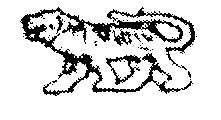 АДМИНИСТРАЦИЯ  ГРИГОРЬЕВСКОГО  СЕЛЬСКОГО  ПОСЕЛЕНИЯМИХАЙЛОВСКОГО  МУНИЦИПАЛЬНОГО   РАЙОНАПРИМОРСКОГО    КРАЯПОСТАНОВЛЕНИЕ     19.07.2022г	с. Григорьевка	            №23 О внесении изменений в постановление от 27.08.2019г №36 «Об утверждении Порядка уведомления представителя нанимателя (работодателя) о фактах обращения в целях склонения муниципального служащего к совершению коррупционных правонарушений в администрации Григорьевского сельского поселения»(в редакции решения от 16.07.2022 №25)В соответствии с Федеральными законами от 25.12.2008 года № 273-ФЗ «О противодействии коррупции», на основании требования Прокуратуры Михайловского района от 30.06.2022г  №22-6-2022/487, администрация Григорьевского сельского поселенияПОСТАНОВЛЯЕТ:1. Внести в Постановление от 27.08.2019г №36 «Об утверждении Порядка уведомления представителя нанимателя (работодателя) о фактах обращения в целях склонения муниципального служащего к совершению коррупционных правонарушений в администрации Григорьевского сельского поселения», следующее изменение:Подпункт 1 пункта 10 Порядка изложить в следующей редакции:«1) регистрирует уведомление в журнале в день его поступления в уполномоченный орган, зарегистрированное уведомление не позднее рабочего дня, следующего за днем регистрации, передается для рассмотрения представителю нанимателя, который в течение трех рабочих дней со дня поступления к нему уведомления посредством издания соответствующего распоряжения принимает решение об организации проверки содержащихся в уведомлении сведений (далее - проверка).Проверка сведений, содержащихся в уведомлении, проводится ответственным должностным лицом в срок, не превышающий тридцати календарных дней со дня издания соответствующего распоряжения об организации проверки содержащихся в уведомлении сведений.».Обнародовать настоящее постановление в местах, установленных Уставом Григорьевского сельского поселения.Настоящее  постановление  вступает в силу со дня его официального обнародования.Контроль за исполнением настоящего постановления оставляю за собой.Глава Григорьевского сельского поселения-глава администрации поселения                                                                 А.С. Дрёмин